Sondage!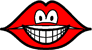 I did: 		bleu		blanc		rouge		2. PossessivesExemples: 	Quel est ton sport préféré? Je préfère le netball		Quelle est ta matière préférée ? Je préfère les sciences.3 : reply to the questions below with your favourite!3+ : add in a reason why!4: add in a connective? Extra details e.g I prefer Justin Bieber and I love music!Quel est ton sport préféré?Je préfère …______________________________________________ ________________________________________________________Quel est ta matière préférée?________________________________________________________________________________________________________________Quelle est ta couleur préférée?________________________________________________________________________________________________________________Quel est ton bon-bon préféré?________________________________________________________________________________________________________________Quel est ton fruit préféré?________________________________________________________________________________________________________________Quel est ton film préféré?________________________________________________________________________________________________________________Qui est ton prof préféré?________________________________________________________________________________________________________________Quel est ton chanteur préféré?________________________________________________________________________________________________________________Quelle est ta chanteuse préférée?________________________________________________________________________________________________________________Qui est ton acteur préféré?________________________________________________________________________________________________________________Quel est ton repas préféré?________________________________________________________________________________________________________________                             Nommasculinefemininepluralmymonm..m…YourHis/her